Конспект занятия по внеурочной деятельности«национальные подвижные игры»Тема: Белорусские народные игры.Цель: познакомить обучающихся с белорусскими народными играми, научить играть в эти игры.Задачи: актуализировать знания о культуре белорусского народа.воспитывать патриотизм, доброе отношений друг к другу и к окружающим.развивать творческие способности учащихся.Ход занятия.- Здравствуйте, ребята! Тема нашего занятия «белорусские народные игра».Обрели новую социальную и спортивную направленность старые народные игры типа «Сам за себя». Преобладающим в играх стало коллективное начало. Значительно расширилось количество массовых игр, командных народных игр.В подавляющем большинстве вышли из обихода детей игры малоподвижные, ушли игры, воспитывающие жадность, жестокость и т. п. Из сохранившихся игр большинство составляют игры, воспитывающие положительные моральные и физические качества, многие из этих игр отличаются выраженным национальным колоритом («Иванка», «Што робиш?», «Ёлка», «Пикарь», «Шпень», «Карогли» и др.).Преподаватели физического воспитания республики охотно включают народные игры в занятия со школьниками. Методические материалы по белорусским играм пользуются повышенным спросом педагогов.Прежде чем познакомиться с новыми играми, я предлагаю вам выполнить музыкальную зарядку: https://www.youtube.com/watch?v=AvkKKUSaRbA- Сегодня вы продолжите знакомство с белорусскими народными играми:Мороз (Мароз)С помощью считалки выбирается Дед Мороз.Ты зеленый, ты красный,Ты в шубе, ты в кушаке,У тебя синий нос,Это ты, Дед Мороз!Все дети разбегаются, а Дед Мороз старается дотронуться до любого игрока и заморозить его. Замороженный стоит неподвижно в любой позе.Правила игры. Разбегаться можно только после окончания считалки. В момент заморозки можно принять любую позу. Выигрывает тот, кто ни разу не попался Деду Морозу.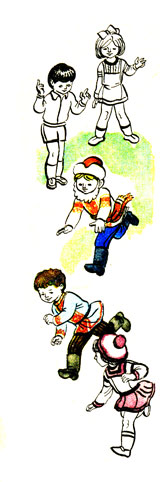 Колечко (Пярсцёнак)Играющие стоят по кругу, держат руки впереди лодочкой. Выбирается один ведущий. В руках у ведущего лежит небольшой блестящий предмет (это может быть колечко, фантик из фольги). Ведущий идет по кругу и каждому как будто кладет колечко в руки. При этом он говорит:Вот по кругу я иду,Всем колечко вам кладу,Ручки крепче зажимайтеДа следите, не зевайте!Одному из детей он незаметно кладет колечко, а потом выходит из круга и говорит: «Колечко, колечко, выйди на крылечко!» Тот, у которого в ладошках окажется колечко, выбегает, а дети должны постараться задержать его, не выпустить из круга.Правила игры. После слов: «Колечко, выйди на крылечко!» - все игроки должны успеть быстро взяться за руки, чтобы не выпустить игрока с колечком в руке из круга.- Ребята, изучите правила этих игр и попробуйте поиграть со своими друзьями.  Желаю удачи!